apstiprinĀts
 Daugavpils Bērnu un jaunatnes sporta skolas direktors_________________I. UtinānsDaugavpilī, 2018.gada 14.maijāDBJSS2018/58UZAICINĀJUMS piedalīties aptaujā par līguma piešķiršanas tiesībām Daugavpils Bērnu un jaunatnes sporta skolas vieglatlētikas nodaļai inventāra papildus piegādePasūtītājs: 2. Iepirkuma priekšmets: Daugavpils Bērnu un jaunatnes sporta skolas vieglatlētikas nodaļai inventāra papildus piegāde3. Paredzamā līgumcena: līdz EUR 1170.00 bez PVN4. Līguma izpildes termiņš: 2018.gada 10.jūnijs5. Nosacījumi dalībai iepirkuma procedūrā5.1. Pretendent ir reģistrēts Latvijas Republikas Uzņēmumu reģistrā vai līdzvērtīgā reģistrā ārvalstīs;5.2. Pretendentam ir pieredze tehniskajā specifikācijā minētā pakalpojuma sniegšanā;5.3. Pretendentam ir jābūt nodrošinātai mājas lapai, lai būtu iespēja iepazīties ar preču klāstu;5.4. Precīzs pakalpojuma apraksts ir noteiks  tehniskajā specifikācijā (pielikums Nr.1). 5.5. Preces tiks iepirktas pa daļām, saskaņā ar Pasūtītāja iepriekšēju pasūtījumu (rakstisku vai mutisku), līgumā noteiktajā kārtībā. Pasūtītājam nav pienākums nopirkt visas tehniskās specifikācijās noteiktās preces. Pasūtītās preces būs jāpiegādā uz piegādātāja rēķina.5.6. Pretendentam nav tiesību mainīt piedāvātās preces aprakstu;5.7. Iesniegt paraugu, kuru pēc izskatīšanas mēs apņemamies atgriezt atpakaļ 6.Pretendentu iesniedzamie dokumenti dalībai aptaujā6.1. Pretendents sastādīts finanšu/tehniskais piedāvājums (2.pielikums)7.Piedāvājuma izvēles kritērijs: piedāvājums, kas pilnībā atbilst prasībām;8.Piedāvājums iesniedzams: līdz 2018.gada 17.maijam, plkst.12.00 9.Piedāvājums var iesniegt:9.1.personīgi, vai pa pastu pēc adreses Kandavas ielā 17a, Daugavpilī (3.stāvs, kab.305)9.2.elektroniski (e-pasts: daugavpilsbjss@inbox.lv)10.Paziņojums par rezultātiem: tiks ievietota Daugavpils pilsētas domei tīmekļa vietnē www.daugavpils.lv , sadaļā “Pašvaldības iepirkumi, konkursi”Pielikumā:Tehniskā specifikācija;Finanšu-tehniskā piedāvājuma forma.                                                  1.pielikums aptaujaiTehniskā specifikācijaVeicamā darba uzdevumi: Daugavpils Bērnu un jaunatnes sporta skolas vieglatlētikas nodaļai inventāra papildus piegāde;Pasūtījuma izpildināšana: 2018.gada 10.jūnijsPiegāde: bezmaksasTehnisko specifikāciju sagatavojaDaugavpils Bērnu un jaunatnes sporta skolas metodiķe                                                     J.Dedele2.Pielikums2018.gada ____._______________, DaugavpilīFINANŠU - TEHNISKAIS PIEDĀVĀJUMSPiedāvājam piegādāt Daugavpils Bērnu un jaunatnes sporta skolas vieglatlētikas nodaļai papildus inventāru3. Mēs apliecinām, kā:Līguma izpildes termiņš līdz 2018 gada 10.jūnijam;Nekādā veidā neesam ieinteresēti nevienā citā piedāvājumā, kas iesniegts šajā iepirkumā;Nav tādu apstākļu, kuri liegtu mums piedalīties iepirkumā un izpildīt tehniskās specifikācijās norādītās prasības;Pasūtītās preces piegādāsim uz sava rēķina.Paraksta pretendenta vadītājs vai vadītāja pilnvarota persona:Pasūtītāja nosaukumsDaugavpils Bērnu un jaunatnes sporta skolaAdreseKandavas iela 17a, Daugavpils, LV-5401Reģ.Nr.90009242212Kontaktpersona līguma slēgšanas jautājumosDirektors Imants Utināns, tālr. 65425346, mob.29364652e-pasts: daugavpilsbjss@inbox.lv Kontaktpersona tehniskajos jautājumosVieglatlētikas nodaļas trenere Gaļina Kozireva, tālr. 25982717, e-pasts: daugavpilsbjss@inbox.lv  Nr.p.k.Preces nosaukumsAprakstsMērvienība1.Skriešanas forma meitenēm 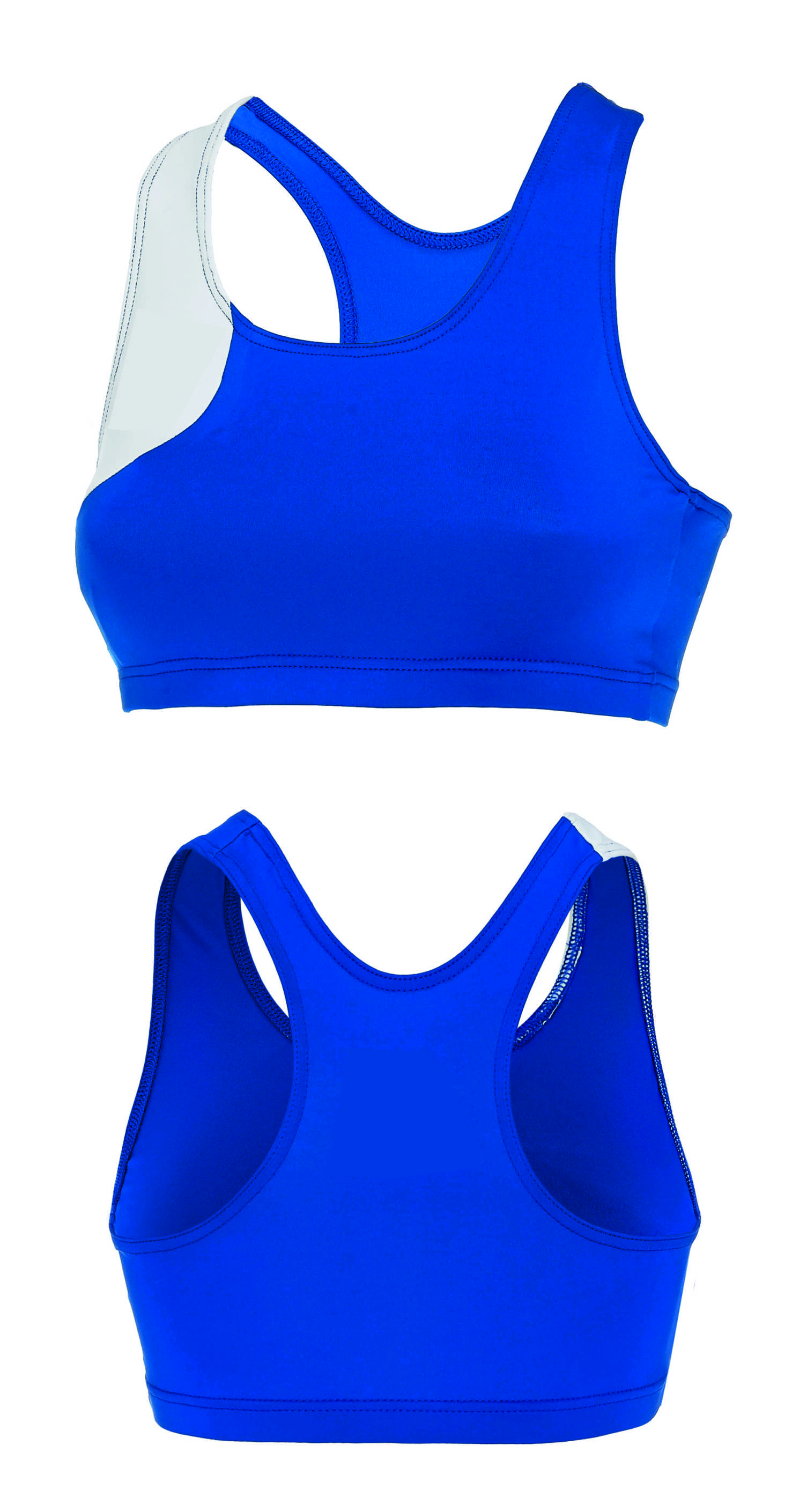 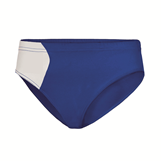 Skriešanas forma meitenēm. Paredzēta sporta nodarbībām gan telpās, gan ārā (dažādos laika apstākļos). Sastāvs: 100% poliesters, 18% elastāns 165 g/mq audums. Materiāla izgatavošanas tehnoloģijai ir jānodrošina tā vieglums un izturīgums ar labām elpošanas īpašībām. Materiālam jāatbilst auduma kvalitātes garantijai: OEKO-TEX asociācija. Formām jābūt zilā krāsā, labajā pusē jābūt baltam ielaidumam. Skriešanas formai jābūt pieguļošai. Formas apdruka uz krekliņa – mazs logo A6 iniciāļi uz zilā fona kreisajā pusē. Uz krekliņa aizmugurē komandas nosaukums16 gab.16 gab.2.Vīriešu skriešanas forma (krekls un šorti)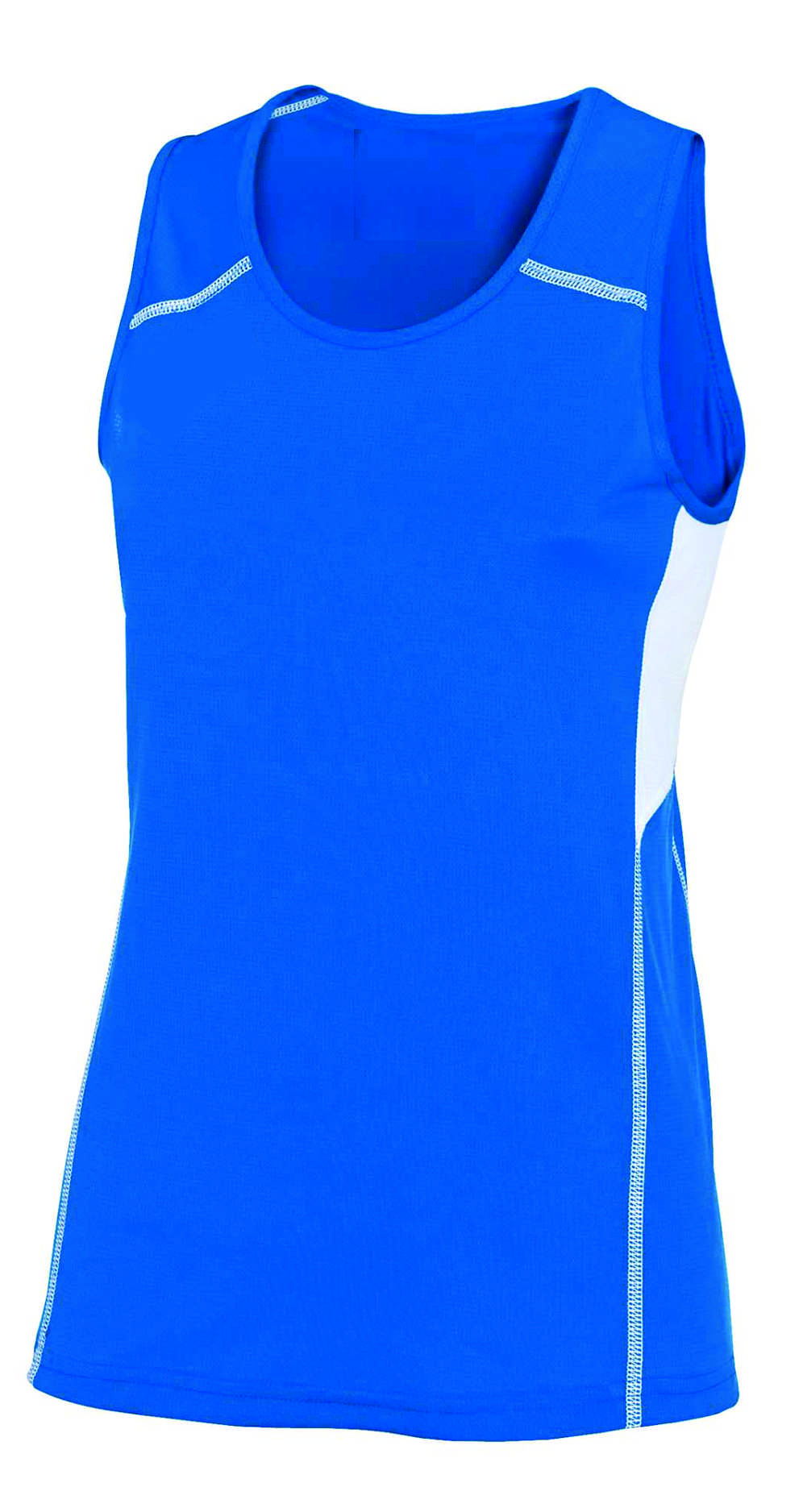 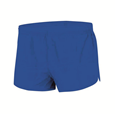 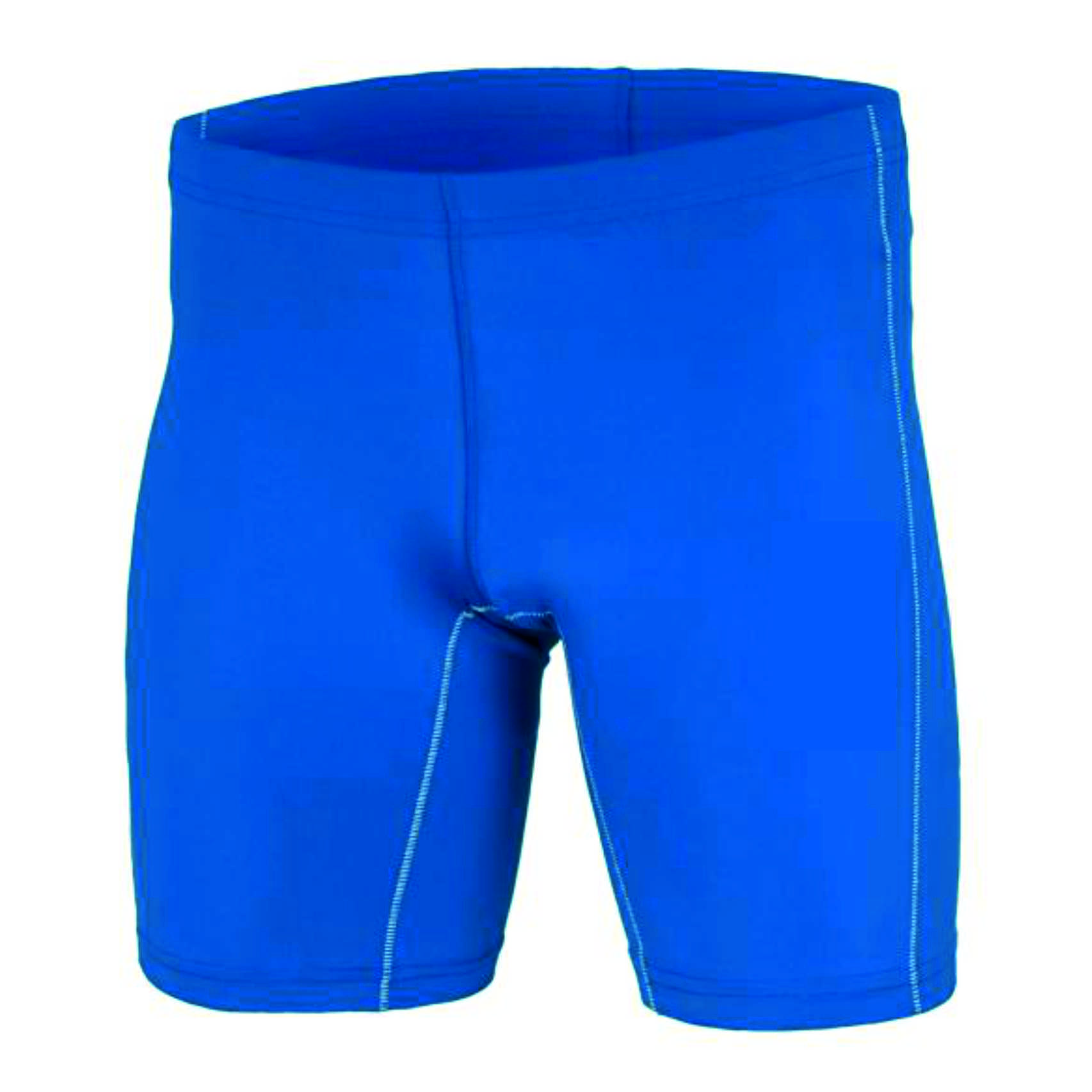 Skriešanas forma zēniem. Paredzēta sporta nodarbībām gan telpās, gan ārā (dažādos laika apstākļos). Sastāvs: 100% poliesters, 18% elastāns 165 g/mq audums. Materiāla izgatavošanas tehnoloģijai ir jānodrošina tā vieglums un izturīgums ar labām elpošanas īpašībām. Materiālam jāatbilst auduma kvalitātes garantijai: OEKO-TEX asociācija. Kreklam jābūt zilā krāsā, sānos jābūt ielaidumam baltā krāsā.  Formas apdruka uz krekliņa – mazs logo A6 iniciāļi uz zilā fona kreisajā pusē. Uz krekliņa aizmugurē komandas nosaukumsVīriešu šorti skriešanai. Paredzēti sporta nodarbībām gan telpās, gan ārā (dažādos laika apstākļos). Sastāvs: 100% poliestera audums. Materiāla izgatavošanas tehnoloģijai ir jānodrošina tā vieglums un izturīgums ar labām elpošanas īpašībām. Materiālam jāatbilst auduma kvalitātes garantijai: OEKO-TEX asociācija. Šortiem jābūt zilā krāsā. Vīriešu šorti skriešanai. Paredzēti sporta nodarbībām gan telpās, gan ārā (dažādos laika apstākļos). Sastāvs: 82% poliesters, 18% elastāns -165 g/mq audums. Materiāla izgatavošanas tehnoloģijai ir jānodrošina tā vieglums un izturīgums ar labām elpošanas īpašībām. Materiālam jāatbilst auduma kvalitātes garantijai: OEKO-TEX asociācija. Šortiem jābūt zilā krāsā12 gab.12 gab. 12 gab.12 gab.Kam:Daugavpils Bērnu un jaunatnes sporta skolai, Kandavas iela 17a, Daugavpils, LV-5401Pretendents Nr. PVN Adrese:Kontaktpersona, tās tālrunis, fakss un e-pasts:Datums:Pretendenta Bankas rekvizīti:Nr.p.k.Preces nosaukumsAprakstsMērvienībaCena bez PVN1.Skriešanas forma meitenēm Skriešanas forma meitenēm. Paredzēta sporta nodarbībām gan telpās, gan ārā (dažādos laika apstākļos). Sastāvs: 100% poliesters, 18% elastāns 165 g/mq audums. Materiāla izgatavošanas tehnoloģijai ir jānodrošina tā vieglums un izturīgums ar labām elpošanas īpašībām. Materiālam jāatbilst auduma kvalitātes garantijai: OEKO-TEX asociācija. Formām jābūt zilā krāsā, labajā pusē jābūt baltam ielaidumam. Skriešanas formai jābūt pieguļošai. Formas apdruka uz krekliņa – mazs logo A6 iniciāļi uz zilā fona kreisajā pusē. Uz krekliņa aizmugurē komandas nosaukums16 gab.16 gab.2.Vīriešu skriešanas forma (krekls un šorti)Skriešanas forma zēniem. Paredzēta sporta nodarbībām gan telpās, gan ārā (dažādos laika apstākļos). Sastāvs: 100% poliesters, 18% elastāns 165 g/mq audums. Materiāla izgatavošanas tehnoloģijai ir jānodrošina tā vieglums un izturīgums ar labām elpošanas īpašībām. Materiālam jāatbilst auduma kvalitātes garantijai: OEKO-TEX asociācija. Kreklam jābūt zilā krāsā, sānos jābūt ielaidumam baltā krāsā.  Formas apdruka uz krekliņa – mazs logo A6 iniciāļi uz zilā fona kreisajā pusē. Uz krekliņa aizmugurē komandas nosaukumsVīriešu šorti skriešanai. Paredzēti sporta nodarbībām gan telpās, gan ārā (dažādos laika apstākļos). Sastāvs: 100% poliestera audums. Materiāla izgatavošanas tehnoloģijai ir jānodrošina tā vieglums un izturīgums ar labām elpošanas īpašībām. Materiālam jāatbilst auduma kvalitātes garantijai: OEKO-TEX asociācija. Šortiem jābūt zilā krāsā. Vīriešu šorti skriešanai. Paredzēti sporta nodarbībām gan telpās, gan ārā (dažādos laika apstākļos). Sastāvs: 82% poliesters, 18% elastāns -165 g/mq audums. Materiāla izgatavošanas tehnoloģijai ir jānodrošina tā vieglums un izturīgums ar labām elpošanas īpašībām. Materiālam jāatbilst auduma kvalitātes garantijai: OEKO-TEX asociācija. Šortiem jābūt zilā krāsā12 gab.12 gab. 12 gab.12 gab.                                               Kopā:Vārds, uzvārds, amatsParaksts Datums